БІЛОЦЕРКІВСЬКА МІСЬКА РАДА	КИЇВСЬКОЇ ОБЛАСТІ	Р І Ш Е Н Н Явід 27 серпня 2020 року                                                                        № 5803-101-VIIПро затвердження проекту землеустрою щодо відведення земельної ділянки  та передачу земельної ділянки комунальної власності у власністьгромадянину Степаненку Олегу ІвановичуРозглянувши звернення постійної комісії з питань земельних відносин та земельного кадастру, планування території, будівництва, архітектури, охорони пам’яток, історичного середовища та благоустрою до міського голови від 17 липня 2020 року №184/02-17, протокол постійної комісії з питань  земельних відносин та земельного кадастру, планування території, будівництва, архітектури, охорони пам’яток, історичного середовища та благоустрою від 16 липня 2020 року №216, заяву громадянина Степаненка Олега Івановича від 09 липня 2020 року №15.1-07/3021, проект землеустрою щодо відведення земельної ділянки, рішення Білоцерківської міської ради від 29 серпня 2019 року №4221-75-VII «Про надання дозволу на розроблення проекту землеустрою щодо відведення земельної ділянки у власність громадянину Степаненку Олегу Івановичу, відповідно до ст. ст. 12, 35, 79-1, 116, 118, 121, 122, 125, 126, 186, 186-1 Земельного кодексу України, ст. 24 Закону України «Про регулювання містобудівної діяльності», ч. 5 ст. 16 Закону України «Про Державний земельний кадастр», ст. 50 Закону України «Про землеустрій», п.34 ч.1 ст. 26 Закону України «Про місцеве самоврядування в Україні», міська рада вирішила:1.Затвердити проект землеустрою щодо відведення земельної ділянки громадянину Степаненку Олегу Івановичу з цільовим призначенням 01.06. Для колективного садівництва в Садовому товаристві «Комунальник 1», ділянка №31, площею 0,0792 га, що додається.2.Передати земельну ділянку комунальної власності у власність громадянину Степаненку Олегу Івановичу з цільовим призначенням 01.06. Для колективного садівництва в Садовому товаристві «Комунальник 1», ділянка №31, площею 0,0792 га за рахунок земель населеного пункту м. Біла Церква. Кадастровий номер: 3210300000:06:004:0067.3.Громадянину, зазначеному  в цьому рішенні зареєструвати право власності на земельну ділянку в Державному реєстрі речових прав на нерухоме майно.4. Контроль за виконанням цього рішення покласти на постійну комісію з питань  земельних відносин та земельного кадастру, планування території, будівництва, архітектури, охорони пам’яток, історичного середовища та благоустрою.Міський голова                                                                                                Геннадій ДИКИЙ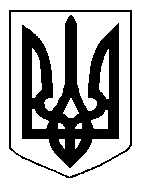 